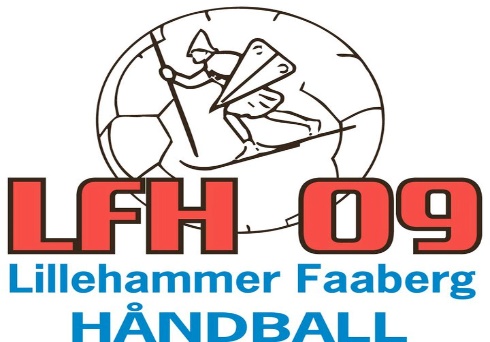 Klubbtøy til TRENERE – LAGLEDEREFra sesongen 2021-22 går LFH09 over til klubbtøy fra SELECT

Ved bestilling av klubbtøy skal hvert lag sende en samlet bestilling for alle trenere og lagledere knyttet til sitt team. F.o.m.sesongen 22/23:
Alle nye trenere i klubben får utdelt jakke, bukse og t-skjorte.
Alle nye lagledere i klubben får utdelt jakke og t-skjorte.Andre tillitsvalgte i klubben får klubbtøy etter egen avtale.Størrelser som kan bestilles:  Dame: XS – S – M	Unisex: L – XL – 2XL – 3XLEvt. kommentar:LAG:Dato for bestilling:Antall spillere i spillergruppa:Ansvarlig for bestilling av utstyr til laget:Tlf.nr:Navn på trener (og initialer)Str. T-skjorteStr. klubbjakkeStr. Klubb-bukseNavn på lagleder (og initialer)Str. T-skjorteStr. klubbjakke